Hague Agreement Concerning the International Registration of Industrial DesignsAccession to the 1999 Act:  MauritiusOn February 6, 2023, the Government of Mauritius deposited with the Director General of the World Intellectual Property Organization (WIPO) its instrument of accession to the Geneva Act of the Hague Agreement Concerning the International Registration of Industrial Designs (“1999 Act”).The instrument of accession was accompanied by the following declarations under the 1999 Act and the Common Regulations Under the 1999 Act and the 1960 Act of the Hague Agreement (“Common Regulations”):–	the declaration as required under Article 17(3)(c) of the 1999 Act, specifying that the maximum duration of protection provided for by the legislation of Mauritius in respect of industrial designs is 20 years; –	the declaration referred to in Rule 8(1)(a)(i) of the Common Regulations regarding special requirements concerning the applicant and the creator*;  and–	the declaration referred to in Rule 12(1)(c)(i) of the Common Regulations, specifying that level two of the standard designation fee applies. In accordance with Article 28(3)(b) of the 1999 Act, the 1999 Act and the declarations made will enter into force with respect to Mauritius on May 6, 2023.The accession of Mauritius to the 1999 Act brings the number of Contracting Parties to this Act to 70 and the total number of Contracting Parties to the Hague Agreement to 78.  
A list of the Contracting Parties to the Hague Agreement is available on the WIPO website at: https://www.wipo.int/export/sites/www/treaties/en/documents/pdf/hague.pdf.February 21, 2023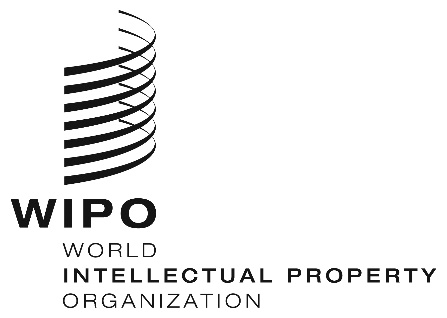 INFORMATION NOTICE NO. 3/2023INFORMATION NOTICE NO. 3/2023INFORMATION NOTICE NO. 3/2023